Vancouver, Whistler y Victoria 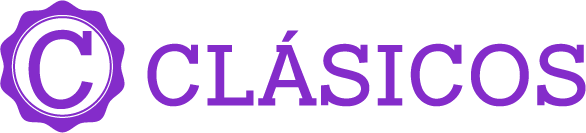 Duración: 8 días Llegadas: Diarias, 01 de noviembre 2023 al 15 de abril 2024 (revisar suplementos para temporada alta)Mínimo 2 pasajeros.Servicios compartidos.	Día 1.- VancouverLlegada a Vancouver. Traslado en servicio regular al hotel para su estadía de dos noches. El resto del día lo pasará como usted guste para seguir explorando la ciudad. Alojamiento.Día 2.- VancouverComenzaremos nuestro día con la visita de la Ciudad de Vancouver (incluida).  Comenzamos el tour por Yaletown, para pasar al exótico Chinatown, continuando por Gastown y Canada Place. A unos minutos del puerto llegamos a Stanley Park, ofreciéndonos una maravillosa vista de la bahía, de la ciudad y de las Montañas Costeras. Paramos para sacar fotos de unos auténticos tótems indígenas. A la salida del parque podemos observar la playa de English Bay, siguiendo el paseo hasta el Puente Burrard. Finalizando nuestra visita a la ciudad, entraremos a Granville Island con su artesanía local y el ambiente marinero en el pequeño puerto deportivo. Por la tarde posibilidad de realizar el tour de Norte de Vancouver (incluido en el Travel Shop Pack) para poder visitar el Puente de Capilano y la Montaña Grouse. Alojamiento.Día 3.- Vancouver – Whistler Traslado por cuenta del pasajero al punto de partida en Burrard Metro Station (frente al hotel Hyatt Regency, servicio shuttle Skylynx). Viaje con estilo épico desde el centro de Vancouver hasta Whistler cómodamente con un amplio espacio para las piernas y almacenamiento para sus maletas y equipo. Baños a bordo disponibles para su comodidad, además de Wi-Fi gratis y puntos de carga. Ofrecemos uno de los horarios de autobús más frecuentes a Whistler directo desde las llegadas del aeropuerto de Vancouver y el centro de Vancouver. Disfrute de los grandes ventanales con vistas panorámicas del impresionante paseo Sea-to-Sky. Llegaremos a Whistler al Gateway Loop, donde se trasladará por su cuenta hasta su hotel (al ser una villa peatonal, la mayoría de hoteles están a unos cuantos pasos de distancia). Alojamiento.Día 4.- WhistlerAproveche el día para disfrutar del teleférico de Whistler: Peak 2 Peak incluido y por la noche podrá hacer el mágico recorrido de Vallea Lumina incluido.Únase a una excursión nocturna y siga las transmisiones de radio crípticas y los rastros persistentes de dos excursionistas de hace mucho tiempo para encontrar el comienzo del sendero panorámico donde comienza el verdadero viaje... Este camino conduce hacia un lugar lleno de belleza y prueba de que las leyendas de Whistler son ciertas. Traslado a Vallea Lumina es por cuenta del pasajero. Alojamiento.Día 5.- Whistler - VancouverDía libre. Aproveche el día para disfrutar de la villa peatonal. Por la tarde regreso a Vancouver. Disfrute de Vancouver, que ha sido considerada como una de las ciudades más bellas del mundo. Pasee por el Parque Stanley y el Acuario, haga compras en el McArthur- Glen Designer Outlet Vancouver Airport o simplemente relájese en su hotel o en alguno de los numerosos bares o restaurantes del centro. Alojamiento.Día 6.- Vancouver – VictoriaRecogida en su hotel de Vancouver para su Tour de Victoria (incluido). Abordaremos el ferry (incluido) que a través de las pintorescas Islas del Golfo nos trasladará a la Isla de Vancouver, en esta travesía, en ocasiones se pueden observar águilas, focas y hasta ballenas. Al llegar a nuestro destino, la primera parada será para visitar los famosos Jardines Butchart (incluido), los jardines más famosos de América por su variedad increíble de flores y árboles. El recorrido continúa culminando en el centro de esta hermosa ciudad. Tiempo libre para visitar el Hotel Empress, el Parlamento y la bahía. Victoria, en el punto más al sur de la enorme Isla de Vancouver, atrajo los primeros habitantes británicos hace sólo 150 años. Con el tiempo, Victoria ha mantenido su encanto del Viejo Mundo con sus edificios de tabique rojo. El centro de Victoria está ubicado en una bahía interior, en primer plano aparecen el famoso Hotel Fairmont Empress, que construyó la compañía del ferrocarril Canadian Pacific, y el edificio del Parlamento Provincial. Alojamiento.Día 7.- VictoriaDe acuerdo a la fecha de viaje, podrá optar por un tour de comida, descubriendo los sabores únicos de Victoria o un tour en bicicleta. Alojamiento.Día 8.- VictoriaA la hora indicada traslado al aeropuerto. Fin de nuestros servicios.Se necesita permiso ETA para visitar Canadá.Incluye:Traslado de llegada en Vancouver, servicio regular en español y traslado de salida en Victoria, servicio privado, en inglés3 noches en Vancouver, 2 en Whistler y 2 en VictoriaTraslado de llegada y salida a Whistler en shuttleTraslado de llegada y a Victoria en ferryTour de ciudad en Vancouver y acceso a los Jardines Butchard en VictoriaGóndola Peak to Peak en WhistlerAdmisión a Vallea LuminaTour de comida o tour en bicicletaAsistencia de viaje básica. (opcional asistencia de cobertura amplia, consultar con su asesor Travel Shop)Todos los impuestos aplicablesNo incluye:Boletos de avión para su llegada y salida a Canadá. Alimentos no especificados Manejo de equipaje extraTodo servicio no descrito en el precio incluyePropinas y gastos personaleseTA de ingreso a CanadáImportante:Máximo 2 menores por habitación, compartiendo con 2 adultos.Consultar tarifa y edad de menorEl ETA es un permiso electrónico que permite a los Ciudadanos Mexicanos ingresar a Canadá y es obligación de los pasajeros solicitarla antes de viajar NO nos hacemos responsables en caso de olvido. El costo es de $7 CAD por persona y la solicitud se hace rápidamente en línea desde: www.canada.ca/eta (descripción http://www.cic.gc.ca/english/visit/eta-facts-es.asp)Los hoteles están sujetos a cambio según la disponibilidad al momento de la reserva por el tour operador. En ciertas fechas, los hoteles propuestos no están disponibles debido a eventos anuales preestablecidos. En esta situación, se mencionará al momento de la reserva y confirmaremos los hoteles disponibles de la misma categoría de los mencionados.Habitaciones estándar. En caso de preferir habitaciones superiores favor de consultar.No se reembolsará ningún traslado, visita y/o servicio en el caso de no disfrute o de cancelación del mismo.El orden de las actividades puede tener modificacionesAl momento de su registro en el hotel, una tarjeta de crédito le será requerida, esto es con el fin de garantizar que usted se compromete a no dañar la habitación y dejarla en las mismas condiciones que le fue entregada. La Tarjeta de crédito le ayudara también para abrir crédito dentro de las instalaciones del hotel para consumo interno. Manejo de Equipaje en el autobús máximo de 1 maleta por persona. En caso de equipaje adicional costos extras pueden ser cobrados en destino.  Para poder confirmar los traslados debemos recibir la información completa a más tardar 30 días antes de la salida. Si no recibimos esta información el traslado se perderá sin reembolso.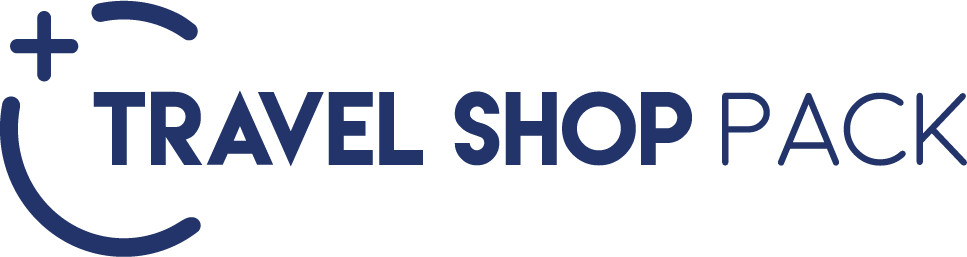 HOTELES PREVISTOS O SIMILARESHOTELES PREVISTOS O SIMILARESHOTELES PREVISTOS O SIMILARESCIUDADHOTELCAT.VANCOUVERGEORGIAN COURT HOTELPWHISTLERDELTA HOTELS BY MARRIOTT WHISTLER VILLAGE SUITESPVICTORIADELTA HOTELS BY MARRIOTT VICTORIA OCEAN POINTE RESORTPCHECK IN - 15:00HRS // CHECK OUT- 12:00HRSCHECK IN - 15:00HRS // CHECK OUT- 12:00HRSCHECK IN - 15:00HRS // CHECK OUT- 12:00HRSTARIFA POR PERSONA EN USDTARIFA POR PERSONA EN USDTARIFA POR PERSONA EN USDTARIFA POR PERSONA EN USDTARIFA POR PERSONA EN USDTARIFA POR PERSONA EN USDSOLO SERVICIOS TERRESTRESSOLO SERVICIOS TERRESTRESSOLO SERVICIOS TERRESTRESSOLO SERVICIOS TERRESTRESSOLO SERVICIOS TERRESTRESSOLO SERVICIOS TERRESTRESDBLTPLCPLSGLMNRCORAZÓN DEL OESTE CANADIENSE EN INVIERNO2195190017303550940TARIFA POR PERSONA EN USDTARIFA POR PERSONA EN USDTARIFA POR PERSONA EN USDTARIFA POR PERSONA EN USDTARIFA POR PERSONA EN USDTARIFA POR PERSONA EN USDSERVICIOS TERRESTRES Y AÉREOSSERVICIOS TERRESTRES Y AÉREOSSERVICIOS TERRESTRES Y AÉREOSSERVICIOS TERRESTRES Y AÉREOSSERVICIOS TERRESTRES Y AÉREOSSERVICIOS TERRESTRES Y AÉREOSDBLTPLCPLSGLMNRCORAZÓN DEL OESTE CANADIENSE EN INVIERNO29502650248043001690RUTA AÉREA PROPUESTA CON AIR CANADA SALIENDO DE LA CIUDAD DE MÉXICO: MÉXICO - VANCOUVER - VICTORIA - VANCOUVER - MÉXICOIMPUESTOS (SUJETOS A CONFIRMACIÓN): 350 USD POR PASAJEROLOS VUELOS SUGERIDOS NO INCLUYEN FRANQUICIA DE EQUIPAJE - COSTO APROXIMADO 40 USD POR TRAMO POR PASAJERO.SUPLEMENTO PARA VUELOS DESDE EL INTERIOR DEL PAÍS - CONSULTAR CON SU ASESOR TRAVEL SHOPTARIFAS SUJETAS A DISPONIBILIDAD Y CAMBIO SIN PREVIO AVISO CONSULTAR TARIFA Y EDAD DEL MENORVIGENCIA: 01 DE NOVIEMBRE 2023 AL 15 DE ABRIL 2024CONSULTAR SUPLEMENTOS PARA TEMPORADA ALTATRAVEL SHOP PACK  TRAVEL SHOP PACK  TRAVEL SHOP PACK  TARIFA POR PERSONA EN USDTARIFA POR PERSONA EN USDTARIFA POR PERSONA EN USDINCLUYEADTMNRTOUR DE NORTE DE VANCOUVER220110